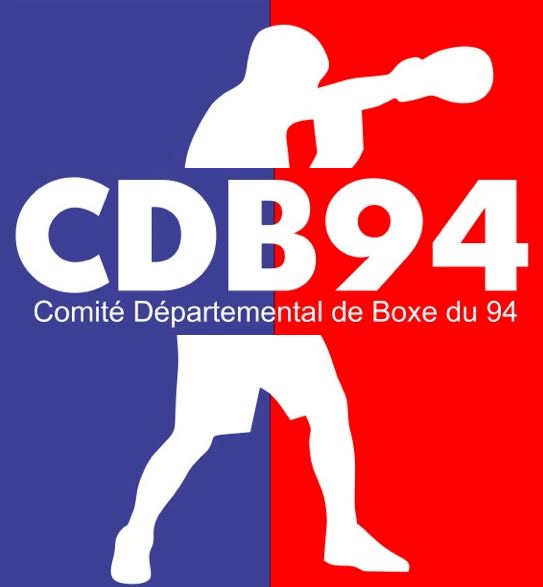 COMPETITION :TOURNOI DU VAL DE MARNE 2019 Boxeurs de -5 combatsCATEGORIE DE POIDS  (en chiffre)  Moins de : ........KGRAPPEL- Femmes, Hommes M : 39, 42, 45, 48, 51, 54, 57, 60, 63, 66, 69, 72 et + 72 kg- Femmes, Hommes C    : 46, 48, 50, 52, 54, 57, 60, 63, 66, 70, 75, 80 et + 80 kg- Femmes J et S : 48, 51, 54, 57, 60, 64, 69, 75, 81 et + 81 kg- Hommes J et S : 49, 52, 56, 60, 64, 69, 75, 81, 91 et + 91 kg(Homme           (Femme(Senior  (Junior  (Cadet  (MinimeNom : _____________________________  Prénom : __________________________Licence N° : _____________________	Année de Naissance : 	_______________ Club : _________________________________________________________________Nombre de combats : ____C (____V____D____N)Date limite d’engagement : Jeudi 28 Novembre 20h Retour par mail : cd94boxe@gmail.comAttention Tournoi limité à 4 boxeurs par catégorie.Les premiers bulletins d’engagement complet seront sélectionnésNom de l’entraîneur + Numéro de tel : 	…………………………………………			